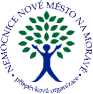 Objednávka č. 0267/2023/TO(vydaná)Způsob dodání:Předmět: Dekontaminační kontejnery se sterilizačním sítem CS6 ks SF2009 Dekontam. kontejner 600x300x135, nerez6 ks KYE 301/10 Síto sterilizacní, 540x255x100 mmCena celkem: 148 525,08 Kč vč. DPHXXXXTel.: XXXXMobil: XXXXFax.: XXXXE-mail: XXXXDodavatel potvrzením objednávky výslovně souhlasí se zveřejněním celého textu této objednávky a cenové nabídky dodavatele (přesahuje-li částku 50.000,- Kč bez DPH) v informačním systému veřejné správy - Registru smluv dle z.č. 340/2015 Sb. Smluvní strany se dohodly, že zákonnou povinnost dle § 5 odst. 2 zákona o registru smluv splní objednatel.N09PSObjednavka_RPTEXT0221.04.2023 10:30:49Strana:1/1Objednatel:Nemocnice Nové Město na Moravě, příspěvková organizaceŽďárská 610592 31 Nové Město na MoravěIČO: 00842001DIČ:CZ00842001Dodavatel:Petr BílekNové Město na Moravě, Petrovická 857592 31 Nové Město na MoravěIČO: 60408600DIČ: CZ6708111784Datum vystavení objednávky:Datum dodání:27.03.2023Místo dodání:Nemocnice Nové Město na Moravě, příspěvková organizace